Teacher contact listIf you are selected for interview for a scholarship through HMC Projects we will require teacher recommendations from three of your teachers:your English teacher;your Mathematics teachereither your class teacher/tutor or the Principal of your school.We need the names and contact e-mail addresses of these teachers who, once they have completed their recommendation form will send it directly to the coordinator in your country. Therefore, please would you complete the tables below:About you:About your school:English teacher:Maths teacher:Class teacher or tutor or the Principal of your school:If either your English teacher or your Maths teacher is your Class teacher or tutor, we would need them to complete two forms as the information requested in each is quite different.HMC Projects Scholarship Programme2023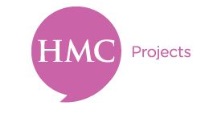 Your full name (as on your application)Your e-mail addressName of your School (in English)School name in your languageName of the PrincipalName of your teacherContact e-mail addressName of your teacherContact e-mail addressName of your teacherContact e-mail address